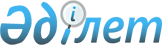 Аудандық мәслихаттың 2009 жылғы 23 желтоқсандағы N 229-ХХV "Ауданның 2010-2012 жылдарға арналған бюджеті туралы" шешіміне өзгерістер енгізу туралы
					
			Күшін жойған
			
			
		
					Атырау облысы Құрманғазы аудандық мәслихатының 2010 жылғы 14 желтоқсандағы № 336-XXXIV шешімі. Атырау облысы Әділет департаменті Құрманғазы ауданының әділет басқармасында 2010 жылғы 20 желтоқсанда № 4-8-196 тіркелді. Күші жойылды - Құрманғазы аудандық мәслихатының 2013 жылғы 14 наурыздағы № 147-V шешімімен      Ескерту. Күші жойылды - Құрманғазы аудандық мәслихатының 2013.03.14 № 147-V шешімімен.



      Қазақстан Республикасының 2008 жылғы 4 желтоқсандағы № 95-ІV Бюджет Кодексінің 106-бабын басшылыққа алып, 2001 жылғы 23 қаңтардағы № 148 "Қазақстан Республикасындағы жергілікті мемлекеттік басқару және өзін-өзі басқару туралы" Заңының 6-бабына сәйкес аудандық Мәслихат ШЕШІМ ЕТЕДІ:



      1. Аудандық Мәслихаттың 2009 жылғы 23 желтоқсандағы № 229-ХХV "Ауданның 2010-2012 жылдарға арналған бюджеті туралы" (нормативтік құқықтық актілердің мемлекеттік тіркеу тізілімінде № 4-8-177 санымен тіркелген, аудандық "Серпер" үнжариясында 2010 жылы 5 ақпанда № 6 жарияланған) шешіміне келесі өзгерістер енгізілсін:



      1) 1-тармақтың 1)тармақшасында:

      3582341,0 саны 3584272,0 санымен ауыстырылсын;



      2) 1-тармақтың 2) тармақшасында:

      3591786,0 саны 3593717,0 санымен ауыстырылсын;



      3) таза бюджеттік кредиттеу - -34882,0 мың теңге;

      бюджеттік кредиттер – 35692,0 мың теңге;

      бюджеттік кредиттерді өтеу - 810 мың теңге;



      4) қаржы активтерімен операциялар бойынша сальдо- 0 мың теңге;

      қаржы активтерін сатып алу - 0 мың теңге;

      мемлекеттің қаржы активтерін сатудан түсетін түсімдер – 0 мың теңге;



      5) бюджет тапшылығы (профициті) – -44327,0 мың теңге;



      6) бюджет тапшылығын қаржыландыру (профицитін пайдалану) - 44327 мың теңге;

      Қарыздар түсімі - 35692,0 мың теңге;

      қарыздарды өтеу - 810 мың теңге;

      бюджет қаражатының пайдаланатын қалдықтары – 9445,0 мың теңге.



      2. 1-қосымша осы шешімнің 1-қосымшасына сәйкес жаңа редакцияда мазмұндалсын.



      3. 5-қосымша осы шешімнің 2-қосымшасына сәйкес жаңа редакцияда мазмұндалсын.



      4. Осы шешім 2010 жылдың қаңтар айының 1-нен бастап күшіне енгізілсін.



      5. Осы шешімнің орындалуын бақылау аудандық мәслихаттың экономика, салық саясаты және бюджет жөніндегі тұрақты және тексеру комиссияларына тапсырылсын.

      Аудандық Мәслихаттың ХXХІV

      сессиясының төрайымы:                       Р.Габдушева      Аудандық Мәслихат хатшысы:                  Р.Сұлтанияев

Аудандық мәслихаттың

2010 жылдың 14 желтоқсандағы

№ 336-ХХХІV шешіміне 1 қосымшаАудандық мәслихаттың

2009 жылғы 23 желтоқсандағы

№ 229-ХХV шешіміне 1 қосымша 2010 жылға арналған аудан бюджеті туралы

Аудандық мәслихаттың   

2010 жылдың 14 желтоқсандағы

№ 336-ХХХІV шешіміне 2 қосымшаАудандық мәслихаттың   

2009 жылғы 23 желтоқсандағы

№ 229-ХХV шешіміне 5 қосымша Селолық (ауылдық) округтер әкімдері аппараты арқылы қаржыландырылатын бюджеттік бағдарламаларды қаржыландыру мөлшерікестенің жалғасыкестенің жалғасыкестенің жалғасы
					© 2012. Қазақстан Республикасы Әділет министрлігінің «Қазақстан Республикасының Заңнама және құқықтық ақпарат институты» ШЖҚ РМК
				СанатыСанатыСанатыСанатыСомасы,

мың теңгеСыныбыСыныбыСыныбыСомасы,

мың теңгеІшкі сыныбыІшкі сыныбыСомасы,

мың теңгеАТАУЫСомасы,

мың теңгеКірістер35842721Салықтық түсімдер72290201Табыс салығы2006282Жеке табыс салығы200628Төлем көзінен салық салынатын табыстардан ұсталатын жеке табыс салығы175099Төлем көзінен салық салынбайтын табыстардан ұсталатын жеке табыс салығы23113Қызметін біржолғы талон бойынша жүзеге асыратын жеке тұлғалардан алынатын жеке табыс салығы241603Әлеуметтiк салық1627001Әлеуметтік салық162700Әлеуметтік салық16270004Меншiкке салынатын салықтар3499361Мүлiкке салынатын салықтар322830Заңды тұлғалардың және жеке кәсіпкерлердің мүлкіне салынатын салық322251Жеке тұлғалардың мүлкiне салынатын салық5793Жер салығы3691Елдi мекендер жерлерiне жеке тұлғалардан алынатын жер салығы1510Өнеркәсіп, көлік, байланыс, қорғаныс жеріне және ауыл шаруашылығына арналмаған өзге де жерге салынатын жер салығы422Ауыл шаруашылығы мақсатындағы жерлерге заңды тұлғалардан, жеке кәсіпкерлерден, жеке нотариустар мен адвокаттардан алынатын жер салығы68Елді мекендер жерлеріне заңды тұлғалардан, жеке кәсіпкерлерден, жеке нотариустар мен адвокаттардан алынатын жер салығы16914Көлiк құралдарына салынатын салық23215Заңды тұлғалардан көлiк құралдарына салынатын салық3415Жеке тұлғалардан көлiк құралдарына салынатын салық198005Бірыңғай жер салығы200Бірыңғай жер салығы20005Тауарларға, жұмыстарға және қызметтерге салынатын iшкi салықтар80432Акциздер3782Заңды және жеке тұлғалар бөлшек саудада өткізетін, сондай-ақ өзінің өндірістік мұқтаждарына пайдаланылатын бензин (авиациялықты қоспағанда)3700Заңды және жеке тұлғаларға бөлшек саудада өткізетін, сондай-ақ өз өндірістік мұқтаждарына пайдаланылатын дизель отыны823Табиғи және басқа ресурстарды пайдаланғаны үшiн түсетiн түсiмдер600Жер учаскелерін пайдаланғаны үшін төлем6004Кәсiпкерлiк және кәсiби қызметтi жүргiзгенi үшiн алынатын алымдар3661Жеке кәсіпкерлерді мемлекеттік тіркегені үшін алынатын алым236Жекелеген қызмет түрлерiмен айналысу құқығы үшiн алынатын лицензиялық алым1228Заңды тұлғаларды мемлекеттiк тiркегенi және филиалдар мен өкiлдiктердi есептiк тiркегенi үшiн алынатын алым45Жылжымалы мүлікті кепілдікке салуды мемлекеттік тіркегені және кеменiң немесе жасалып жатқан кеменiң ипотекасы үшін алынатын алым15Көлік құралдарын мемлекеттік тіркегені, сондай-ақ оларды қайта тіркегені үшін алым500Жылжымайтын мүлікке және олармен мәміле жасау құқығын мемлекеттік тіркегені үшін алынатын алым163708Заңдық мәнді іс-әрекеттерді жасағаны және (немесе) оған уәкілеттігі бар мемлекеттік органдар немесе лауазымды адамдар құжаттар бергені үшін алынатын міндетті төлемдер15951Мемлекеттік баж1595Мемлекеттік мекемелерге сотқа берілетін талап арыздарынан алынатын мемлекеттік бажды қоспағанда, мемлекеттік баж сотқа берілетін талап арыздардан, ерекше талап ету істері арыздарынан, ерекше жүргізілетін істер бойынша арыздардан (шағымдардан), сот бұйрығын шығару туралы өтініштерден, атқару парағының дубликатын беру туралы шағымдардан, аралық (төрелік) соттардың және шетелдік соттардың шешімдерін мәжбүрлеп орындауға атқару парағын беру туралы шағымдардың, сот актілерінің атқару парағының және өзге де құжаттардың көшірмелерін қайта беру туралы шағымдардан алынады800Азаматтық хал актiлерiн тiркегенi үшiн, сондай-ақ азаматтарға азаматтық хал актiлерiн тiркеу туралы куәлiктердi және азаматтық хал актiлерi жазбаларын өзгертуге, толықтыруға және қалпына келтiруге байланысты куәлiктердi қайтадан бергенi үшiн мемлекеттік баж500Шет елге баруға және Қазақстан Республикасына басқа мемлекеттерден адамдарды шақыруға құқық беретін құжаттарды ресімдегені үшін, сондай-ақ осы құжаттарға өзгерістер енгізгені үшін алынатын мемлекеттік баж41Тұрғылықты жерін тіркегені үшін алынатын мемлекеттік баж116Аңшы кәулігін бергені және оны жыл сайын тіркегені үшін мемлекеттік баж24Жеке және заңды тұлғалардың азаматтық, қызметтік қаруының (аңшылық суық қаруды, белгі беретін қаруды, ұңғысыз атыс қаруын, механикалық шашыратқыштарды, көзден жас ағызатын немесе тітіркендіретін заттар толтырылған аэрозольді және басқа құрылғыларды, үрлемелі қуаты 7,5 Дж-дан аспайтын пневматикалық қаруды қоспағанда және калибрі 4,5 мм-ге дейінгілерін қоспағанда) әрбір бірлігін тіркегені және қайта тіркегені үшін алынатын мемлекеттік баж31Қаруды және оның оқтарын сақтауға немесе сақтау мен алып жүруге, тасымалдауға, Қазақстан Республикасының аумағына әкелуге және Қазақстан Республикасынан әкетуге рұқсат бергені үшін алынатын мемлекеттік баж832Салықтық емес түсiмдер1582301Мемлекеттік меншіктен түсетін кірістер15005Мемлекет меншігіндегі мүлікті жалға беруден түсетін кірістер1500Коммуналдық меншіктегі мүлікті жалдаудан түсетін кірістер150004Мемлекеттік бюджеттен қаржыландырылатын, сондай-ақ Қазақстан Республикасы Ұлттық Банкінің бюджетінен (шығыстар сметасынан) ұсталатын және қаржыландырылатын мемлекеттік мекемелер салатын айыппұлдар, өсімпұлдар, санкциялар, өндіріп алулар130001Мұнай секторы кәсіпорындарынан түсетін түсімдерді қоспағанда, мемлекеттік бюджеттен қаржыландырылатын, сондай-ақ Қазақстан Республикасы Ұлттық Банкінің бюджетінен (шығыстар сметасынан) ұсталатын және қаржыландырылатын мемлекеттік мекемелер салатын айыппұлдар, өсімпұлдар, санкциялар, өндіріп алулар13000Жергілікті мемлекеттік органдар салатын әкімшілік айыппұлдар, өсімпұлдар, санкциялар1300006Басқа да салықтық емес түсiмдер13231Басқа да салықтық емес түсiмдер1323Жергілікті бюджетке түсетін салықтық емес басқа да түсімдер13233Негізгі капиталды сатудан түсетін түсімдер624001Мемлекеттік мекемелерге бекітілген мемлекеттік мүлікті сату01Мемлекеттік мекемелерге бекітілген мемлекеттік мүлікті сату0Жергілікті бюджеттен қаржыландырылатын мемлекеттік мекемелерге бекітілген мүлікті сатудан түсетін түсімдер003Жердi және материалдық емес активтердi сату62401Жерді сату6240Жер учаскелерін сатудан түсетін түсімдер62402Материалдық емес активтерді сату0Жер учаскелерін жалдау құқығын сатқаны үшін төлем0Барлық түсімдер7449654Трансферттердің түсімдері283930702Мемлекеттiк басқарудың жоғары тұрған органдарынан түсетiн трансферттер28393072Облыстық бюджеттен түсетiн трансферттер2839307Ағымдағы нысаналы трансферттер563 833Нысаналы даму трансферттері211 884Субвенциялар2063590VI. Бюджет тапшылығы (профициті)-35692VII. Бюджет тапшылығын қаржыландыру( профицитін пайдалану)356927Қарыздар түсімі3569201Мемлекеттік ішкі қарыздар356922Қарыз алу келісім-шарттары35692Фунционалдық топФунционалдық топФунционалдық топФунционалдық топФунционалдық топСомасы, мың теңгеКіші функцияКіші функцияКіші функцияКіші функцияСомасы, мың теңгеБюджеттік бағдарламаның әкiмшiсiБюджеттік бағдарламаның әкiмшiсiБюджеттік бағдарламаның әкiмшiсiСомасы, мың теңгеБағдарламаБағдарламаСомасы, мың теңгеАТАУЫСомасы, мың теңгеШығындар359371701Жалпы сипаттағы мемлекеттiк қызметтер2684831Мемлекеттiк басқарудың жалпы функцияларын орындайтын өкiлдi, атқарушы және басқа органдар245753112Аудан (облыстық маңызы бар қала) мәслихатының аппараты13812001Аудан (облыстық маңызы бар қала) мәслихатының қызметін қамтамасыз ету жөніндегі қызметтер13812122Аудан (облыстық маңызы бар қала ) әкiмiнiң аппараты41142001Аудан (облыстық маңызы бар қала) әкiмiнiң қызметiн қамтамасыз ету жөніндегі қызметтер38517003Мемлекеттік органдардың ғимараттарын, үй-жайлары және құрылыстарын күрделі жөндеу2300004Мемлекеттік органдарды материалдық-техникалық жарақтандыру325123Қаладағы аудан, аудандық маңызы бар қала, кент, ауыл (село), ауылдық (селолық) округ әкiмiнің аппараты190799001Қаладағы ауданның, аудандық маңызы бар қаланың, кент, ауыл (селолық) округтiң әкiмi қызметiн қамтамасыз ету жөніндегі қызметтер176980022Мемлекеттік органдардың ғимараттарын, үй-жайлары және құрылыстарын күрделі жөндеу13200023Мемлекеттік органдарды материалдық-техникалық жарақтандыру6192Қаржылық қызмет14021452Ауданның (облыстық маңызы бар қаланың) қаржы бөлiмi14021001Аудандық бюджетті орындау және коммуналдық меншікті (облыстық маңызы бар қала) саласындағы мемлекеттік саясатты іске асыру жөніндегі қызметтер13539003Салық салу мақсатында мүлiктi бағалауды жүргiзу4825Жоспарлау және статистикалық қызмет8709453Ауданның (облыстық маңызы бар қаланың) экономика және бюджеттiк жоспарлау бөлiмi8709001Экономикалық саясатты, мемлекеттік жоспарлау жүйесін қалыптастыру және дамыту жэне аудандық (облыстық маңызы бар қаланы) басқару саласындағы мемлекеттік саясатты іске асыру жөніндегі қызметтер870902Қорғаныс27201Әскери мұқтаждар2720122Аудан (облыстық маңызы бар қала) әкiмiнiң аппараты2720005Жалпыға бiрдей әскери мiндеттi атқару шеңберiндегi iс-шаралар272004Бiлiм беру22249771Мектепке дейiнгi тәрбие және оқыту236894123Қаладағы аудан, аудандық маңызы бар қала, кент, ауыл (село), ауылдық (селолық) округ әкiмiнің аппараты236894004Мектепке дейiнгi тәрбие ұйымдарын қолдау2368942Бастауыш, негiзгi орта және жалпы орта бiлiм беру1896827123Қаладағы аудан, аудандық маңызы бар қала, кент, ауыл (село), ауылдық (селолық) округ әкiмiнің аппараты867005Ауылдық (селолық) жерлерде балаларды мектепке дейін тегін алып баруды және кері алып келуді ұйымдастыру867464Ауданның (облыстық маңызы бар қаланың) бiлiм бөлiмi1895960003Жалпы бiлiм беру1845361006Балалар үшiн қосымша бiлiм беру50599010Республикалық бюджеттен берілетін нысаналы трансферттердің есебінен білім берудің мемлекеттік жүйесіне оқытудың жаңа технологияларын енгізу09Бiлiм беру саласындағы өзге де қызметтер91256464Ауданның (облыстық маңызы бар қаланың) бiлiм бөлiмi91256001Жергілікті деңгейде бiлiм беру саласындағы мемлекеттік саясатты іске асыру жөніндегі қызметтер8382005Ауданның (аудандық маңызы бар қаланың) мемлекеттiк бiлiм беру мекемелер үшiн оқулықтар мен оқу-әдістемелік кешендерді сатып алу және жеткiзу22773007Аудандық ауқымдағы мектеп олимпиадаларын және мектептен тыс іс-шараларды өткізу633011Өңірлік жұмыспен қамту және кадрларды қайта даярлау стратегиясын іске асыру шеңберінде білім беру объектілерін күрделі, ағымдағы жөндеу5946806Әлеуметтiк көмек және әлеуметтiк қамсыздандыру3387142Әлеуметтiк көмек311548123Қаладағы аудан, аудандық маңызы бар қала, кент, ауыл (село), ауылдық (селолық) округ әкiмiнің аппараты16475003Мұқтаж азаматтарға үйiнде әлеуметтiк көмек көрсету16475451Ауданның (облыстық маңызы бар қаланың) жұмыспен қамту және әлеуметтiк бағдарламалар бөлiмi295073002Енбекпен қамту бағдарламасы84498004Ауылдык жерлерде тұратын денсаулық сақтау, бiлiм беру, әлеуметтiк қамтамасыз ету, мәдениет және спорт мамандарына отын сатып алуға Қазақстан Республикасының заңнамасына сәйкес әлеуметтiк көмек көрсету8420005Мемлекеттiк атаулы әлеуметтік көмек42283006Тұрғын үй көмегi4923007Жергiлiктi өкiлеттi органдардың шешiмi бойынша мұқтаж азаматтардың жекелеген топтарына әлеуметтiк көмек29454010Үйде тәрбиеленіп, оқытылатын мүгедек балаларды материалдық қамтамасыз ету160501618 жасқа дейінгi балаларға мемлекеттiк жәрдемақылар100310017Мүгедектерді оңалту жеке бағдарламасына сәйкес, мұқтаж мүгедектерді міндетті гигиеналық құралдармен қамтамасыз етуге және ымдау тілі мамандарының, жеке көмекшілердің қызмет көрсету2119019Ұлы Отан соғысындағы Жеңістің 65 жылдығына Ұлы Отан соғысның қатысушылары мен мүгедектерінің жол жүруін қамтамасыз ету12020Ұлы Отан соғысындағы Жеңістің 65 жылдығына Ұлы Отан соғысының қатысушылары мен мүгедектеріне біржолғы материалдық көмекті төлеу214499Әлеуметтiк көмек және әлеуметтiк қамтамасыз ету салаларындағы өзге де қызметтер27166451Ауданның (облыстық маңызы бар қаланың) жұмыспен қамту және әлеуметтiк бағдарламалар бөлiмi27166001Жергілікті деңгейде халық үшін әлеуметтік бағдарламаларды жұмыспен қамтуды қамтамасыз етуді іске асыру саласындағы мемлекеттік саясатты іске асыру жөніндегі қызметтер23274011Жәрдемақылар мен басқа да әлеуметтiк төлемдердi есептеу, төлеу және жеткiзу бойынша қызметтерге ақы төлеу3402022Мемлекеттік органдарды материалдық-техникалық жарақтандыру49007Тұрғын үй-коммуналдық шаруашылық3384431Тұрғын үй шаруашылығы800458Ауданның (облыстық маңызы бар қаланың) тұрғын үй-коммуналдык шаруашылық, жолаушылар көлiгi және автомобиль жолдары бөлiмi800004Азаматтардың жекелеген санаттарын тұрғын үймен қамтамасыз ету8002Коммуналдық шаруашылық294270123Қаладағы аудан, аудандық маңызы бар қала, кент, ауыл (село), ауылдық (селолық) округ әкiмiнің аппараты65641014Елді мекендерді сумен жабдықтауды ұйымдастыру65641458Ауданның (облыстық маңызы бар қаланың) тұрғын үй-коммуналдық шаруашылық, жолаушылар көлiгi және автомобиль жолдары бөлiмi16745012Сумен жабдықтау және су бөлу жүйесiнiң қызмет етуi1160026Ауданның(облыстық маңызы бар қаланың) коммуналдық меншігіндегі жылу жүйелерін қолдануды ұйымдастыру15585467Ауданның (облыстық маңызы бар қаланың) құрылыс бөлімі211884006Сумен жабдықтау жүйесiн дамыту2118843Елдi мекендердi көркейту43373123Қаладағы аудан, аудандық маңызы бар қала, кент, ауыл (село), ауылдық (селолық) округ әкiмiнің аппараты43373008Елдi мекендерде көшелердi жарықтандыру14638009Елдi мекендердің санитариясын қамтамасыз ету4180011Елдi мекендердi абаттандыру мен көгалдандыру2455508Мәдениет, спорт, туризм және ақпараттық кеңiстiк1721401Мәдениет саласындағы қызмет113891123Қаладағы аудан, аудандық маңызы бар қала, кент, ауыл (село), ауылдық (селолық) округ әкiмiнің аппараты113891006Жергілікті деңгейде мәдени-демалыс жұмыстарын қолдау1138912Спорт4876465Ауданның (облыстық маңызы бар қаланың) дене шынықтыру және спорт бөлiмi4876006Аудандық (облыстық маңызы бар қалалық) деңгейде спорттық жарыстар өткiзу2136007Әртурлi спорт түрлерi бойынша аудан кұрама командаларының мүшелерiн дайындау және олардың облыстық спорт жарыстарына қатысуы27403Ақпараттық кеңiстiк36564455Ауданның (облыстық маңызы бар қаланың) мәдениет және тілдерді дамыту бөлiмi36564006Аудандық (қалалық) кiтапханалардың жұмыс iстеуi365649Мәдениет, спорт, туризм және ақпараттық кеңiстiктi ұйымдастыру жөнiндегi өзге де қызметтер16809455Ауданның (аудандық маңызы бар қаланың) мәдениет және тілдерді дамыту бөлiмi4893001Жергілікті деңгейде тілдерді және мәдениетті дамыту саласындағы мемлекеттік саясатты іске асыру жөніндегі қызметтер4893456Ауданның (облыстық маңызы бар қаланың) ішкi саясат бөлiмi5864001Жергілікті деңгейде ақпарат, мемлекеттілікті нығайту және азаматтардың әлеуметтік сенімділігін қалыптастыру саласында мемлекеттік саясатты іске асыру жөніндегі қызметтер5864465Ауданның (облыстық маңызы бар қаланың) дене шынықтыру және спорт бөлiмi6052001Жергілікті деңгейде дене шынықтыру және спорт саласындағы мемлекеттік саясатты іске асыру жөніндегі қызметтер605210Ауыл, су, орман, балық шаруашылығы, ерекше қорғалатын табиғи аумақтар, қоршаған ортаны және жануарлар дүниесiн қорғау, жер қатынастары646621Ауыл шаруашылығы20116453Ауданның (облыстық маңызы бар қаланың) экономика және бюджеттiк жоспарлау бөлiмi5035099Республикалық бюджеттен берілетін нысаналы трансферттер есебінен ауылдық елді мекендер саласының мамандарын әлеуметтік қолдау шараларын іске асыру5035462Ауданның (облыстық маңызы бар қаланың) ауыл шаруашылық бөлiмi8411001Жергілікті деңгейде ауыл шаруашылығы саласындағы мемлекеттік саясатты іске асыру жөніндегі қызметтер7811007Мемлекеттік органдарды материалдық-техникалық жарақтандыру600473Ауданның (облыстық маңызы бар қаланың) ветеринария бөлімі6670001Жергілікті деңгейде ветеринария саласындағы мемлекеттік саясатты іске асыру жөніндегі қызметтер3506004Мемлекеттік органдарды материалдық-техникалық жарақтандыру31642Су шаруашылығы37940473Ауданның (облыстық маңызы бар қаланың) ветеринария бөлімі37940011Эпизотияға қарсы іс- шаралар жүргізу379406Жер қатынастары6606463Ауданның (облыстық маңызы бар қаланың) жер қатынастары бөлімі6606001Аудан (облыстық маңызы бар қала) аумағында жер қатынастарын реттеу саласындағы мемлекеттік саясатты іске асыру жөніндегі мемлекеттік қызметтер5006008Мемлекеттік органдарды материалдық-техникалық жарақтандыру160011Өнеркәсiп, сәулет, қала құрылысы және құрылыс қызметi202892Сәулет қала құрылысы және құрылыс қызметі20289467Ауданның (облыстық маңызы бар қаланың) құрылыс бөлімі15019001Жергілікті деңгейде құрылыс саласындағы мемлекеттік саясатты іске асыру жөніндегі қызметтер5269108Жергілікті бюджеттік инвестициялық жобалардың (бағдарламалардың) техникалық-экономикалық негіздемелерін әзірлеу және оларға сараптама жасау9750468Ауданның (облыстық маңызы бар қаланың) сәулет және қала кұрылысы бөлімі5270001Жергілікті деңгейде сәулет және қала құрылысы саласындағы мемлекеттік саясатты іске асыру жөніндегі қызметтер527012Көлiк және коммуникация69951Автомобиль көлiгi6995123Қаладағы аудан, аудандық маңызы бар қала, кент, ауыл (село),ауылдық (селолық) округ әкiмi аппараты6995013Ауданның маңызы бар қалаларда, кенттерде, ауылдарда (селоларда), ауылдық (селолық) округтерде автомобиль жолдарының жұмыс істеуін қамтамасыз ету699513Басқалар85179Басқалар8517452Ауданның (облыстық маңызы бар қаланың) каржы бөлiмi1750012Ауданның (облыстық маңызы бар қаланың) жергiлiктi аткарушы органының резервi1750453Ауданның (облыстық маңызы бар қаланың) экономика және бюджеттiк жоспарлау бөлiмi0003Жергілікті бюджеттік инвестициялық жобалардың (бағдарламалардың) техникалық-экономикалық негіздемелерін әзірлеу және оларға сараптама жасау0458Ауданның (облыстық маңызы бар қаланың)тұрғын үй-коммуналдық шаруашылығы, жолаушылар көлiгi және автомобиль жолдары бөлiмi6767001Жергілікті деңгейде тұрғын үй-коммуналдық шаруашылығы, жолаушылар көлiгi және автомобиль жолдары саласындағы мемлекеттік саясатты іске асыру жөніндегі қызметтер676715Трансферттер1477771Трансферттер147777452Ауданның (облыстық маңызы бар қаланың) каржы бөлiмi147777006Нысаналы пайдаланылмаған( толық пайдаланылмаған)трансферттерді қайтару30020Бюджет саласындағы еңбек ақы төлеу қорының өзгеруіне байланысты жоғары тұрған бюджеттерге берілетін ағымдағы нысаналы трансферттер147747ІІІ. Таза бюджеттік кредит беру-35692Бюджеттік кредиттер3569210Ауыл, су, орман, балық шаруашылығы, ерекше қорғалатын табиғи аумақтар, қоршаған ортаны және жануарлар дүниесiн қорғау, жер қатынастары356921Ауыл шаруашылығы35692453Ауданның (облыстық маңызы бар қаланың) экономика және бюджеттiк жоспарлау бөлiмi35692006Ауылдық елді мекендердің әлеуметтік саласының мамандарын әлеуметтік қолдау шараларын іске асыру үшін бюджеттік кредиттер35692Бюджеттік бағдарлама кодыБюджеттік бағдарлама кодыАуылдық (селолық) округтердің атауыАуылдық (селолық) округтердің атауыАуылдық (селолық) округтердің атауыАуылдық (селолық) округтердің атауыАуылдық (селолық) округтердің атауыБюджеттік бағдарламалар атауыАқкөлҚиғашАзғырАсанБайда001Қаладағы ауданның, аудандық маңызы бар қаланың, кенттің, ауылдың (селоның), ауылдық (селолық) округтің әкімі аппаратының қызметін қамтамасыз ету8516788411979773210380022Мемлекеттік органдардың ғимараттарын, үй-жайлары және құрылыстарын күрделі жөндеу25002000023Мемлекеттік органдарды материалдық-техникалық жарақтандыру004Мектепке дейінгі тәрбие ұйымдарын қолдау9131590613594005Ауылдық (селолық) жерлерде балаларды мектепке дейін тегін алып баруды және кері алып келуді ұйымдастыру003Мұқтаж азаматтарға үйінде әлеуметтік көмек көрсету527982670008Елді мекендерде көшелерді жарықтандыру492009Елді мекендердің санитариясын қамтамасыз ету100100100100100011Елді мекендерді абаттандыру мен көгалдандыру014Елді мекендерді сумен жабдықтауды ұйымдастыру6400006Жергілікті деңгейде мәдени-демалыс жұмыстарын қолдау34304299484713568404013Аудандық маңызы бар қалаларда, кенттерде, ауылдарда (селоларда), ауылдық (селолық) округтерде автомобиль жолдарының жұмыс істеуін қамтамасыз ету189732391423814918835640Бюджеттік бағдарлама кодыБюджеттік бағдарлама кодыАуылдық (селолық) округтердің атауыАуылдық (селолық) округтердің атауыАуылдық (селолық) округтердің атауыАуылдық (селолық) округтердің атауыАуылдық (селолық) округтердің атауыБюджеттік бағдарламалар атауыБірлікГанюшкинДыңғызылЕңбекшіОрлы001Қаладағы ауданның, аудандық маңызы бар қаланың, кенттің, ауылдың (селоның), ауылдық (селолық) округтің әкімі аппаратының қызметін қамтамасыз ету809117005854393168899022Мемлекеттік органдардың ғимараттарын, үй-жайлары және құрылыстарын күрделі жөндеу023Мемлекеттік органдарды материалдық-техникалық жарақтандыру450169004Мектепке дейінгі тәрбие ұйымдарын қолдау5397753308839137646433005Ауылдық (селолық) жерлерде балаларды мектепке дейін тегін алып баруды және кері алып келуді ұйымдастыру367003Мұқтаж азаматтарға үйінде әлеуметтік көмек көрсету471274110039281016008Елді мекендерде көшелерді жарықтандыру10486599606009Елді мекендердің санитариясын қамтамасыз ету1002380100100100011Елді мекендерді абаттандыру мен көгалдандыру24185370014Елді мекендерді сумен жабдықтауды ұйымдастыру25002500540072005400006Жергілікті деңгейде мәдени-демалыс жұмыстарын қолдау1516251131351631293681013Аудандық маңызы бар қалаларда, кенттерде, ауылдарда (селоларда), ауылдық (селолық) округтерде автомобиль жолдарының жұмыс істеуін қамтамасыз ету699518075167185377683557526135Бюджеттік бағдарлама кодыБюджеттік бағдарлама кодыАуылдық (селолық) округтердің атауыАуылдық (селолық) округтердің атауыАуылдық (селолық) округтердің атауыАуылдық (селолық) округтердің атауыАуылдық (селолық) округтердің атауыБюджеттік бағдарламалар атауыКировКудряшовКөптоғайМақашНұржау001Қаладағы ауданның, аудандық маңызы бар қаланың, кенттің, ауылдың (селоның), ауылдық (селолық) округтің әкімі аппаратының қызметін қамтамасыз ету88679246755586089031022Мемлекеттік органдардың ғимараттарын, үй-жайлары және құрылыстарын күрделі жөндеу47002000023Мемлекеттік органдарды материалдық-техникалық жарақтандыру004Мектепке дейінгі тәрбие ұйымдарын қолдау1080113585146801394413544005Ауылдық (селолық) жерлерде балаларды мектепке дейін тегін алып баруды және кері алып келуді ұйымдастыру003Мұқтаж азаматтарға үйінде әлеуметтік көмек көрсету15621688472461572008Елді мекендерде көшелерді жарықтандыру671637606009Елді мекендердің санитариясын қамтамасыз ету100100100100100011Елді мекендерді абаттандыру мен көгалдандыру014Елді мекендерді сумен жабдықтауды ұйымдастыру25001229525007400006Жергілікті деңгейде мәдени-демалыс жұмыстарын қолдау44932144201037453724013Аудандық маңызы бар қалаларда, кенттерде, ауылдарда (селоларда), ауылдық (селолық) округтерде автомобиль жолдарының жұмыс істеуін қамтамасыз ету2899443758293172749534977Бюджеттік бағдарлама кодыБюджеттік бағдарлама кодыАуылдық (селолық) округтердің атауыАуылдық (селолық) округтердің атауыАуылдық (селолық) округтердің атауыАуылдық (селолық) округтердің атауыАуылдық (селолық) округтердің атауыБюджеттік бағдарламалар атауыТеңізСафонСүйіндікШортанбайБарлығы001Қаладағы ауданның, аудандық маңызы бар қаланың, кенттің, ауылдың (селоның), ауылдық (селолық) округтің әкімі аппаратының қызметін қамтамасыз ету7891935189039183176980022Мемлекеттік органдардың ғимараттарын, үй-жайлары және құрылыстарын күрделі жөндеу200013200023Мемлекеттік органдарды материалдық-техникалық жарақтандыру619004Мектепке дейінгі тәрбие ұйымдарын қолдау67924384139056865236894005Ауылдық (селолық) жерлерде балаларды мектепке дейін тегін алып баруды және кері алып келуді ұйымдастыру003Мұқтаж азаматтарға үйінде әлеуметтік көмек көрсету500867008Елді мекендерде көшелерді жарықтандыру434673148279316475009Елді мекендердің санитариясын қамтамасыз ету54114638011Елді мекендерді абаттандыру мен көгалдандыру1001001001004180014Елді мекендерді сумен жабдықтауды ұйымдастыру2500904665641006Жергілікті деңгейде мәдени-демалыс жұмыстарын қолдау360036861024210956113891013Аудандық маңызы бар қалаларда, кенттерде, ауылдарда (селоларда), ауылдық (селолық) округтерде автомобиль жолдарының жұмыс істеуін қамтамасыз ету699519358206943463239443674935